 ST.JOSEPH’S COLLEGE (AUTONOMOUS), BANGALORE-27OPEN ELECTIVE : IV SEMESTERSEMESTER EXAMINATION- APRIL 2017ZO-OE-4116- A Journey into Animal World and Human LifeTime: 1 1/2hrs                                                                      		   Maximum marks: 35This question paper has 2 printed pages and 3 partsI. Answer the following questions. Each question carries 1 mark     		10X1=101. Zoo is an example of in-situ conservation (True or False)2. What first aid needs to be given to a person in case of a heart attack?3. List any two preventive measures to minimise Human-elephant conflict.4. Which blood group is called the Universal donor?5. Name a disease transmitted by mosquito and caused by a worm?6. Protozoans are……	a. Multicellular	b. Unicellular		c. Vertebrates		d. Sponges7. Name the type of signal used to communicate8. Give any two reasons why vermicompost should be used.9. Name the following:  a). Eastern coast of India b). An endangered animal 10. Molluscans are the second largest phylum. True / False?II. Answer any 5 of the following                                                        		  5X 2 =1011. What is thrombosis?12. Answer the questions based on the figure given belowName the type of dance?  b. Why are they performed?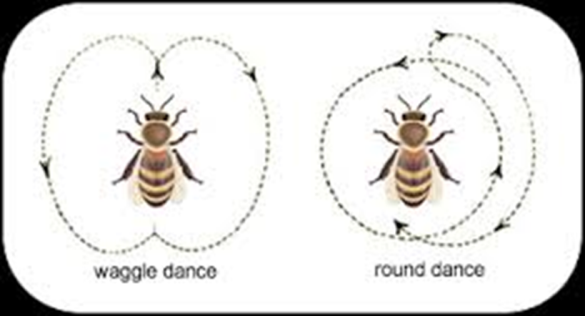 13. Match the following (2)14. What are the economic uses of insects?15. Write a short note on tuberculosis.16. Preventive measures of AIDS.III. Answer any 3 of the following	                                                                       3X5=1517. Write a short note on hepatitis.18. What is brain tumour? Write a note on the preventive measures and treatment involved.19. Write a short note on human digestive system.20. Write the definition of Eugenics, and state tow positives and negatives of eugenics.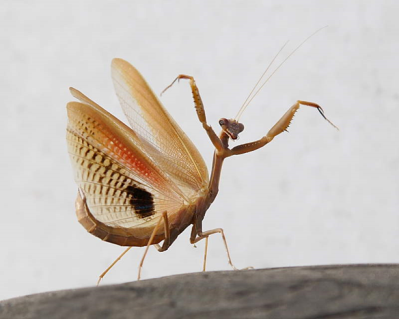 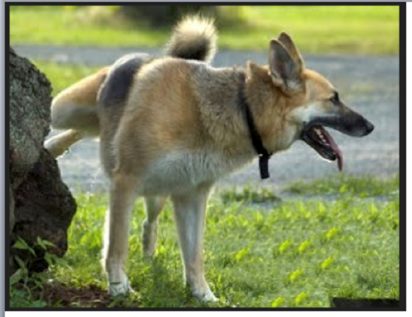 PBleeders diseaseIParkinsonsQPaaIICri-du-chat SyndromeRMohamad AliIIIProgeriaSCat cryIVHaemophilia